St Bartholomew’s Primary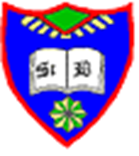 PARENT COUNCIL                 AGM                                                            Monday 23rd September 2019at 5pm  in SchoolAll parents/carers welcome to attend!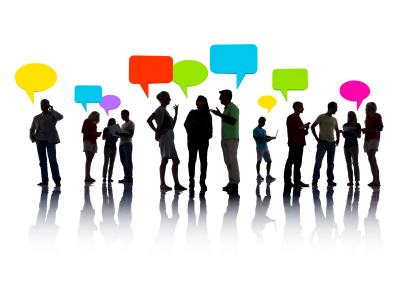     St Bartholomew’s Primary               BLETHERJOIN US for TEA/COFFEE and                       CAKE/BISCUITS                                                               Friday 20th September 2019at 9.15amin School          All parents/carers are welcome! 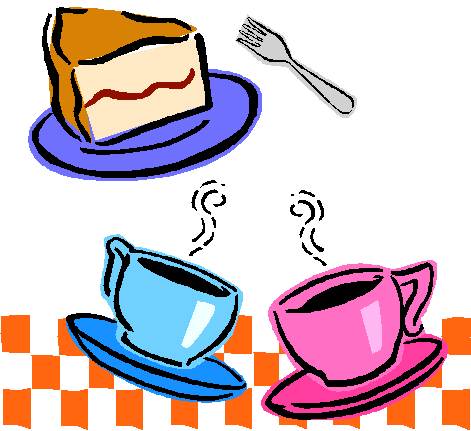 